MINISTERSTVO PRO MÍSTNÍ ROZVOJ ČR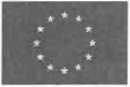 EVROPSKÁ UNIEEvropský fond pro regionální rozvoj Integrovaný regionální operační program„MODERNIZACE NEMOCNICE TŘINEC - II. ETAPA - ČÁST 5“I.Smluvní stranyNemocnice Třinec, příspěvková organizacese sídlem:	Kaštanová 268, Dolní Líštná, 739 61 Třineczastoupen:	ředitelIČ:	00534242DIČ:	CZ00534242zapsán v obchodním rejstříku vedeném u Krajského soudu v Ostravě, Pr 908 bankovní spojení: Komerční banka, a.s. číslo účtu:	29034781/0100Ve věcech technických: technický náměstek, (dále jen „kupující“) aHoyer Praha s.r.o.se sídlem: Praha 3, Jilmová 2685/10, PSČ 13024 zastoupena: jednatel IČO: 60491582 DIČ: CZ60491582bankovní spojení: Česká spořitelna, a.s. číslo účtu: 5275142/0800Zapsána v obchodním rejstříku vedeném u Městského soudu v Praze, oddíl C, vložka 27696. Ve věcech technických: jednatelka, projekty@hoyer.cz (dále jen „prodávající“)II.Základní ustanoveníTato smlouvaje uzavřena dle § 2079 a násl. zákona č. 89/2012 Sb., občanský zákoník, ve znění pozdějších předpisů (dále jen „občanský zákoník“); práva a povinnosti stran touto smlouvou neupravená se řídí příslušnými ustanoveními občanského zákoníku.Smluvní strany prohlašují, že údaje uvedené v čl. I této smlouvy jsou v souladuDodávkase skutečností v době uzavření smlouvy. Smluvní strany se zavazují, že změny dotčených údajů oznámí bez prodlení písemně druhé smluvní straně. Při změně identifikačních údajů smluvních stran včetně změny účtu není nutné uzavírat ke smlouvě dodatek.Je-li prodávající plátcem DPH, prohlašuje, že bankovní účet uvedený v čl. I odst. 2 této smlouvy je bankovním účtem zveřejněným ve smyslu zákona č. 235/2004 Sb., o dani z přidané hodnoty, ve znění pozdějších předpisů (dále jen „zákon o DPH“). V případě změny účtu prodávajícího je prodávající povinen doložit vlastnictví k novému účtu, a to kopií příslušné smlouvy nebo potvrzením peněžního ústavu; je-li prodávající plátcem DPH, musí být nový účet zveřejněným účtem ve smyslu předchozí věty.Smluvní strany prohlašují, že osoby podepisující tuto smlouvu jsou k tomuto jednání oprávněny.Prodávající prohlašuje, že je odborně způsobilý k zajištění předmětu plnění podle této smlouvy včetně poskytování licencí k software a neporušuje žádná autorská ani jiná práva žádné třetí osoby.Prodávající prohlašuje, že není obchodní společností, ve které veřejný funkcionář uvedený v § 2 odst. 1 písm. c) zákona č. 159/2006 Sb., o střetu zájmů, ve znění pozdějších předpisů (člen vlády nebo vedoucí jiného ústředního správního úřadu, v jehož čele není člen vlády), nebo jím ovládaná osoba vlastní podíl představující alespoň 25% účast společníka v obchodní společnosti. Prodávající bere na vědomí, že pokud je uvedené prohlášení nepravdivé, bude smlouva považována za neplatnou.Předpokládá se, že předmět této smlouvy bude spolufinancován ze strukturálních fondů Evropské unie z Integrovaného regionálního operačního programu (dále jen "IROP") v rámci výzvy č. 98 (specifický cíl 6.1. REACT EU), v rámci projektu "Modernizace Nemocnice Třinec“, registrační číslo projektu CZ.06.6.127/0.0/0.0/21_121/0016357. Prodávající bere na vědomí, že předmětem této smlouvy jsou aktivity a výstupy, které budou tvořit součást projektu spolufinancovaného Evropskou unií v rámci IROP.Tato smlouvaje uzavřena na základě zadávacího řízení k nadlimitní veřejné zakázce na dodávky s názvem „Modernizace Nemocnice Třinec - II. etapa“ (dále jen „veřejná zakázka“) zadávané v otevřeném řízení podle § 56 zákona č. 134/2016 Sb., o zadávání veřejných zakázek (dále jen jako „ZZVZ“) a dále v souladu s pravidly „Obecná pravidla pro žadatele a příjemci pro všechny specifické cíle a výzvy“, vydání 1.14, platnými od 1.2021 v Integrovaném regionálním operačním programu (dále jen „Pravidla IROP“).III.Předmět smlouvyProdávající se zavazuje odevzdat kupujícímu předmět koupě, a to elektrochirur»ické generátory včetně návodů k použití v českém jazyce (dále jen „zboží“), bližší specifikace zboží je přílohou č. 1 a 2 této smlouvy. Prodávající se dále zavazuje umožnit kupujícímu nabýt vlastnické právo ke zboží. Kupující se zavazuje zboží převzít a zaplatit za ně prodávajícímu kupní cenu dle čl. IV této smlouvy.Dodávané zboží musí být nové a nepoužívané.Prodávající je povinen v rámci plnění svého závazku z této smlouvy provést také instalaci/montáž zboží a seznámení zaměstnanců s obsluhou zboží.Spolu se zbožím, které musí být označeno značkou CE (Conformité Européenne), budou kupujícímu předány také tyto dokumenty:• platné prohlášení o shodě s uvedením třídy rizika ZPv případě, že výrobce v návodu požaduje vedení provozního deníku, prodávající k dodávanému zboží vypracuje provozní deník se seznamem a četností úkonů doporučených výrobcem a opatří tento provozní deník razítkem a podpisem zástupce prodávajícího.návod k obsluze v českém jazyce v lx v tištěné a lx v elektronické podobě (na CD/DVD nebo USB flash disku).doklad o instruktáži (proškolení) obsluhy v souladu se zákonem č. 89/2021 Sb., o zdravotnických prostředcích a o změně zákona č. 378/2007 Sb., o léčivech a o změnách některých souvisejících zákonů, v platném znění (dále jen „zákon o zdravotnických prostředcích“).doklady osoby, která je poučena výrobcem k provádění instruktáže daného zdravotnického prostředku dle § 41 zákona o zdravotnických prostředcích,doklady osob, které jsou proškoleny výrobcem nebo osobou autorizovanou výrobcem, k provádění bezpečnostně technické kontroly dle § 45 zákona o zdravotnických prostředcích.licenční ujednání k software, pokud je součástí předmětu plnění.IV.Kupní cena(slovy: cena bez DPH jeden milión devět set sedmdesát osm tisíc pět set čtyřicet pět korun českých a cena včetně DPH dve milióny tři sta devadesát čtyři tisíc třicet devět korun českých a čtyřicet pět haléřů).Prodávající prohlašuje, že je plátcem DPH.Podrobný rozpis kupní ceny je součástí přílohy č. 2 této smlouvy.Kupní cena podle odst. 1 tohoto článku smlouvy zahrnuje veškeré náklady prodávajícího spojené se splněním jeho závazků vyplývajících z této smlouvy, tj. cenu zboží včetně dopravného, dokumentace ke zboží (záruční listy, návod na použití aj.), instalace zboží, seznámení s obsluhou zboží a dalších souvisejících nákladů. Kupní cena je stanovena jako nejvýše přípustná a není ji možno překročit.Je-li prodávající plátcem DPH, odpovídá za to, že sazba daně z přidané hodnoty bude stanovena v souladu s platnými právními předpisy; v případě, že dojde ke změně zákonné sazby DPH, bude prodávající ke kupní ceně bez DPH povinen účtovat DPH v platné výši. Smluvní strany se dohodly, že v případě změny kupní ceny v důsledku změny sazby DPH není nutno ke smlouvě uzavírat dodatek. V případě, že prodávající stanoví sazbu DPH čiDPH v rozporu s platnými právními předpisy, je povinen uhradit kupujícímu veškerou škodu, která mu v souvislosti s tím vznikla.V.Místo a doba plněníProdávající je povinen odevzdat zboží do místa plnění, kterým je Nemocnice Třinec, příspěvková organizace, se sídlem: Kaštanová 268, Dolní Líštná, 739 61 Třinec, IČO 00534242.Prodávající se zavazuje dodat kupujícímu zboží nejpozději do 16 týdnů od nabytí účinnosti této smlouvy.Předám zboží je možno provést v pracovních dnech v době od 7 - 15 hodin. Prodávající je povinen kupujícímu oznámit předání zboží, a to alespoň dva pracovní dny předem. Oznámení provede písemně na e-mail: aurelie.aaliiasevicovaff nemtr.cz nebo na tel. č. 721 650 604 nebo 558 309 752. Osobou oprávněnou převzít zboží za kupujícího je servisní technik, tel.: č.: 724 648 740 nebo 558 309 763. Prodávající plně odpovídá za případné škody vzniklé na majetku kupujícího, jako místa plnění, způsobené činností související s dodáním a montáží/instalací zboží. Prodávající je dále povinen při instalaci zboží dbát veškerých předpisů o bezpečnosti a ochraně zdraví při práci. Kupující je povinen pro účely montáže/instalace zboží zajistit prodávajícímu potřebnou součinnost. Veškerý odpad, který vznikne při montáži/instalaci zboží, je prodávající povinen, na svoje náklady zlikvidovat s platnou právní úpravou.Případná změna místa plnění oznámená kupujícím, příp. uživatelem nemá vliv na kupní cenu a není nutné uzavírat ke smlouvě dodatek.VI.Povinnosti prodávajícího a kupujícíhoProdávaj ící je povinen zejména:Dodat zboží řádně a včas.Dodat zboží nové, nepoužívané a odpovídající platným technickým normám, právním předpisům a předpisům výrobce.Při dodání zboží do místa plnění dle čl. V této smlouvy předat kupujícímu doklady, které se ke zboží vztahují ve smyslu § 2087 občanského zákoníku (záruční list, návod k použití apod.) v českém jazyce.Bezplatně provádět instruktáž (dle zákona o zdravotnických prostředcích) nového personálu kupujícího, který bude zboží obsluhovat (maximálně 5x v průběhu jednoho kalendářního roku v rozsahu cca 20 hodin za jeden kalendářní rok). Prodávající provede instruktáž do 10 pracovních dnů od doručení písemné (emailem) výzvy k jejímu provedení kupujícímu, pokud se smluvní strany nedohodnou jinak.Provádět v době záruky bezpečnostně technické kontroly (dále jen „BTK“) bezplatně v intervalu stanoveném výrobcem na náklady prodávajícího (vč. nákladů na dopravu a práci technika). O plánovaném provedení BTK informuje kupujícího (servisního technika - tel. 558 309 763). Pokud je pro provedení BTK, validace či jakékoliv další předepsané údržby vyžadován spotřební materiál, je vždy součástí provedení této kontroly a nemůže být samostatně účtován. Poslední BTK musí být prodávajícím provedena nejdříve 1 kalendářní měsíc před uplynutím záruční lhůty. Četnost provádění bezpečnostně technických kontrol je uvedena v příloze č. 1 této smlouvy.Dbát při poskytování plnění dle této smlouvy na ochranu životního prostředí. Dodávané zboží musí splňovat požadavky na bezpečný výrobek ve smyslu zákona č. 102/2001 Sb., o obecné bezpečnosti výrobků a o změně některých zákonů (zákon o obecné bezpečnosti výrobků), ve znění pozdějších předpisů, platné technické, bezpečnostní, zdravotní, hygienické ajiné předpisy, včetně předpisů týkajících se ochrany životního prostředí, vztahujících se na výrobek a jeho výrobu.Zajistit dodržování pracovněprávních předpisů, zejména zákona č. 262/2006 Sb., zákoník práce, ve znění pozdějších předpisů (se zvláštním zřetelem na regulaci odměňování, pracovní doby, doby odpočinku mezi směnami, atp.), zákona č. 435/2004 Sb., o zaměstnanosti, ve znění pozdějších předpisů (se zvláštním zřetelem na regulaci zaměstnávání cizinců), a to vůči všem osobám, které se na plnění smlouvy podílejí a bez ohledu na to, zda jsou práce na předmětu plnění prováděny bezprostředně prodávajícím či jeho poddodavateli.Písemně informovat kupujícího o skutečnostech majících vliv na plnění smlouvy, a to neprodleně, nejpozději však následující pracovní den poté, kdy příslušná skutečnost nastane nebo prodávající zjistí, že by nastat mohla.Na základě pozvánky kupujícího se účastnit všech jednání týkajících se dodávky zboží nebo na základě písemné výzvy kupujícího poskytnout zprávu o stavu přípravy dodávky zboží či požadovanou dokumentaci.Vytvořit zaměstnancům nebo zmocněncům poskytovatele dotace, tj. Ministerstvu pro místní rozvoj, Ministerstvu financí, auditnímu orgánu či pověřenému auditnímu subjektu, Evropské komisi, Evropskému účetnímu dvoru, Nejvyššímu kontrolnímu úřadu a dalším oprávněným orgánům státní správy podmínky k provedení kontroly vztahující se k realizaci projektu, poskytnout veškeré doklady vážící se k realizaci projektu, umožnit průběžné ověřování souladu údajů o realizaci projektu uváděných ve zprávách o realizaci projektu se skutečným stavem v místě jeho realizace a poskytnout součinnost všem osobám oprávněným k provádění kontroly, umožnit vstup na pozemky dotčené projektem a jeho realizací.Minimálně do konce roku 2028 poskytovat požadované informace a dokumentaci související s realizací projektu zaměstnancům nebo zmocněncům pověřených orgánů (CRR, MMR ČR, MF ČR, Evropské komise, Evropského účetního dvora, Nejvyššího kontrolního úřadu, příslušného orgánu finanční správy a dalších oprávněných orgánů státní správy) a je povinen vytvořit výše uvedeným osobám podmínky k provedení kontroly vztahující se k realizaci projektu a poskytnout jim při provádění kontroly součinnost.Uchovávat odpovídajícím způsobem v souladu se zákonem č. 499/2004 Sb., o archivnictví a spisové službě a o změně některých zákonů, ve znění pozdějších předpisů, a v souladu se zákonem č. 563/1991 Sb., o účetnictví, ve znění pozdějších předpisů, po dobu deseti let od finančního ukončení projektu, zároveň však alespoň po dobu tří let od ukončení operačního programu dle čl. 88 a násl. Nařízení Rady (ES) č. 1083/2006, o obecných ustanoveních o Evropském fondu pro regionální rozvoj, Evropském sociálním fondu a Fondu soudržnosti a o zrušení nařízení (ES) č. 1260/1999, minimálně však do konce roku 2028, veškeré originály, tuto smlouvu včetně jejích dodatků a další originály dokumentů, vztahujících se k projektu, přičemž běh lhůty se začne počítat od 1. ledna kalendářního roku následujícího poté, kdy byla provedena poslední platba na projekt. Finančním ukončením projektu se rozumí den, ke kterému je uskutečněna poslední platba spojená s realizací projektu ze strany řídícího orgánu a veškeré finanční prostředky/dotace jsou proplaceny na účet příjemce (tj. kupujícího).m)	Předat kupujícímu do 3 týdnů od nabytí účinnosti této smlouvy rozpis kupní ceny s určením samostatných majetků, souborů majetků nebo samostatných funkčních celků za účelem evidence majetku a jeho odepisování dle zákona č. 586/1992 Sb., o daních z příjmů, ve znění pozdějších předpisů a zákona č. 563/1991 Sb., o účetnictví, ve znění pozdějších předpisů. U odepisování dlouhodobého hmotného a nehmotného majetku bude uveden klasifikační kód CZ-CPA za účelem odepisování dlouhodobého hmotného a nehmotného majetku.Kupující je povinen:Poskytnout prodávajícímu potřebnou součinnost při plnění jeho závazku.Pokud nabídnuté zboží nemá zjevné vady a plnění prodávajícího splňuje požadavky stanovené touto smlouvou, zboží převzít.VII.Převod vlastnického práva a nebezpečí škody na zbožíKupující nabývá vlastnické právo ke zboží jeho převzetím kupujícím v místě plnění; v témže okamžiku přechází na kupujícího nebezpečí škody na zboží.Odpovědnost za neoprávněný zásah do autorských i jiných práv třetích osob nese výlučně prodávající.VIII.Předání a převzetí zbožíZboží bude předáno a převzato v místě plnění dle čl. V odst. 1 této smlouvy. Je-li součástí závazku prodávajícího montáž/instalace zboží nebo seznámení s obsluhou zboží, považuje se zboží za odevzdané až po jejich provedení a převzetí zboží kupujícím dle předchozí věty.Kupující (případně uživatel) při převzetí zboží provede kontrolu:dodaného druhu a množství zboží,zjevných jakostních vlastností zboží,zda nedošlo k poškození zboží při přepravě,dokladů dodaných se zbožím (manuály, záruční listy apod.).Jednotlivé kusy zboží se považují za předané kupujícímu jejich převzetím a podpisem dodacího listu dle odst. 4-6 tohoto článku smlouvy.Pro předání a převzetí zboží vyhotoví prodávající dodací list. Dodací list bude vyhotoven ve třech stejnopisech, přičemž jedno vyhotovení bude určeno pro uživatele, jedno pro kupujícího a jedno pro prodávajícího. Dodací list za kupujícího podepíše uživatel, příp. jím písemně pověřená osoba.Dodací list musí obsahovat:číslo dodacího listu;název veřejné zakázky, tj. text „Modernizace nemocnice Třinec“;označení kupujícího a prodávajícího;číslo této smlouvy a datum jejího uzavření včetně čísel a dat uzavření jejích případných dodatků,název a registrační číslo projektu dle čl. II odst. 7 této smlouvy,místo plnění, tj. název příslušného uživatele dle čl. V odst. 1 této smlouvy,název, typ a počet kusů zboží dle přílohy č. 1 této smlouvy, sériové číslo zboží nebo jiné číselné označení zboží (pokud existuje), cenu zboží v Kč bez DPH, výši DPH, cenu s DPH;datum a místo předání zboží,jména a podpisy zástupců prodávajícího a uživatele;Prodávající odpovídá za to, že informace uvedené v dodacím listu odpovídají skutečnosti. Nebude-li dodací list obsahovat údaje uvedené v odst. 5 tohoto článku smlouvy, je kupující oprávněn převzetí zboží odmítnout, a to až do předání dodacího listu s výše uvedenými údaji.Kupující má právo, a to i prostřednictvím uživatele, odmítnout převzít takové zboží dodané prodávajícím, které bude mít zjevné vady, nebo zboží dodané v rozporu s podmínkami dle této smlouvy. Kupující, případně uživatel, má rovněž právo odmítnout převzetí zboží v případě, kdy prodávající neumožní kupujícímu provést řádnou kontrolu a prohlídku dodávaného zboží. Odmítnutí převzetí zboží kupující řádně i s důvody potvrdí na dodacím listu.IX.Platební podmínkyÚhrada kupní ceny bude provedena jednorázově po předání a převzetí zboží, které bude potvrzeno podpisem dodacího listu (viz čl. VIII odst. 3 této smlouvy). Zálohové platby nebudou poskytovány.Je-li prodávající plátcem DPH, bude podkladem pro úhradu kupní ceny faktura, která bude mít náležitosti daňového dokladu dle zákona o DPH a náležitosti stanovené dalšími obecně závaznými právními předpisy. Není-li prodávající plátcem DPH, bude podkladem pro úhradu kupní ceny faktura, která bude mít náležitosti účetního dokladu dle zákona č. 563/1991 Sb., o účetnictví, věznění pozdějších předpisů a náležitosti stanovené dalšími obecně závaznými právními předpisy. Faktura musí dále obsahovat:číslo smlouvy kupujícího, IČO kupujícího, identifikátor veřejné zakázky (tj. Z2022- 019007),číslo a datum vystavení faktury,název veřejné zakázky, tj. text „Modernizace Nemocnice Třinec - II. etapa.“název a registrační číslo projektu dle čl. II odst. 7 této smlouvy a text „spolufinancováno v rámci IROP“ (pokud bude v době fakturace již známo)označení banky a čísla účtu, na který musí být zaplaceno (pokud je číslo účtu odlišné od čísla uvedeného v čl. I odst. 2, je prodávající povinen o této skutečnosti v souladu s čl. II odst. 2 a 3 této smlouvy informovat kupujícího),lhútu splatnosti faktury,jméno a vlastnoruční podpis osoby, která fakturu vystavila, včetně kontaktního telefonu,kopii dodacího listu,Lhůta splatnosti faktury činí 30 kalendářních dnů ode dne jejího doručení kupujícímu. Doručení faktury se provede osobně oproti podpisu zmocněné osoby kupujícího nebo doručenkou prostřednictvím provozovatele poštovních služeb.Povinnost zaplatit kupní cenu je splněna dnem odepsání příslušné částky z účtukupujícího.Nebude-li faktura obsahovat některou povinnou nebo dohodnutou náležitost nebo bude-li chybně vyúčtována cena nebo DPH, je kupující oprávněn fakturu před uplynutím lhůty splatnosti vrátit druhé smluvní straně k provedení opravy s vyznačením důvodu vrácení. Prodávající provede opravu vystavením nové faktury. Vrácením vadné faktury prodávajícímu přestává běžet původní lhůta splatnosti. Nová lhůta splatnosti běží ode dne doručení nové faktury kupujícímu.Je-li prodávající plátcem DPH, uplatní kupující institut zvláštního způsobu zajištění daně dle § 109a zákona o DPH a hodnotu plnění odpovídající dani z přidané hodnoty uhradí v termínu splatnosti faktury stanoveném dle smlouvy přímo na osobní depozitní účet prodávajícího vedený u místně příslušného správce daně v případě, že:prodávající bude ke dni poskytnutí úplaty nebo ke dni uskutečnění zdanitelného plnění zveřejněn v aplikaci „Registr DPH“ jako nespolehlivý plátce, neboprodávající bude ke dni poskytnutí úplaty nebo ke dni uskutečnění zdanitelného plnění v insolvenčním řízení, nebobankovní účet prodávajícího určený k úhradě plnění uvedený na faktuře nebude správcem daně zveřejněn v aplikaci „Registr DPH“.Tato úhrada bude považována za splnění části závazku odpovídající příslušné výši DPH sjednané jako součást smluvní ceny za předmětné plnění. Kupující nenese odpovědnost za případné penále a jiné postihy vyměřené či stanovené správcem daně prodávajícímu v souvislosti s potenciálně pozdní úhradou DPH, tj. po datu splatnosti této daně.X.Záruka za jakost, práva z vadného plněníZáruka za jakostProdávající kupujícímu na zboží poskytuje záruku za jakost (dále jen „záruka“) ve smyslu § 2113 a násl. občanského zákoníku, a to v délce 24 měsíců (dále též „záruční doba“).Záruční doba začíná běžet dnem převzetí zboží kupujícím. Záruční doba se staví po dobu, po kterou nemůže kupující zboží řádně užívat pro vady, za které nese odpovědnost prodávající.Pro nahlašování a odstraňování vad v rámci záruky platí podmínky uvedené v odst. 6 a násl. tohoto článku smlouvy.Prodávající prohlašuje, že záruka se vztahuje na každého dalšího vlastníka zboží dodaného dle této smlouvy, a to v plném rozsahu až do skončení záruční doby.Práva z vadného plněníKupující má právo z vadného plnění z vad, které má zboží při převzetí kupujícím, byť se vada projeví až později. Kupující má právo z vadného plnění také z vad vzniklých po převzetí zboží kupujícím, pokud je prodávající způsobil porušením své povinnosti. Projeví-li se vada v průběhu 6 měsíců od převzetí zboží kupujícím, má se zato, že dodaná věc byla vadná již při převzetí, neprokáže-li prodávající opak.Vady zboží dle odst. 5 tohoto článku smlouvy a vady, které se projeví během záruční doby, budou prodávajícím odstraněny bezplatně.Veškeré vady zboží je kupující povinen uplatnit u prodávajícího bez zbytečného odkladu poté, kdy vadu zjistil, a to formou písemného oznámení (popř. e-mailem), obsahujícím co nejpodrobnější specifikaci zjištěné vady. Kupující bude vady zboží oznamovat na:e-mail:	projekty@hoyer.cz adresu:	Malešická 2251/51, 130 00 Praha 3do datové schránky: qk3avekK uplatňování vad dle tohoto odstavce jsou oprávněni kromě kupujícího také uživatelé dle čl. V odst. 1 této smlouvy, kteří budou mít zboží předáno k hospodaření. Každé takovéto nahlášení vady se považuje za řádné uplatnění vady kupujícím ve smyslu této smlouvy.Kupující má právo na odstranění vady dodáním nové věci nebo opravou; je-li vadné plnění podstatným porušením smlouvy, má také právo od smlouvy odstoupit. Právo volby plnění má kupující.Servis za účelem odstraňování vad bude probíhat v místech instalace zboží, tj. u kupujícího. V případě výměny nebo opravy v servisním středisku prodávajícího nebo autorizovaném servisním středisku výrobce, zabezpečí prodávající bezplatně dopravu vadného zboží od kupujícího do servisu a dopravu opraveného nebo vyměněného zboží zpět ke kupujícímu.Odstranění vady musí být provedeno do 30 dnů od oznámení této vady prodávajícímu, pokud se smluvní strany v konkrétním případě nedohodnou písemně jinak.11.0 průběhu opravy, odstranění vady či výměně zboží a věcech souvisejících sepíše prodávající a kupující/uživatel zápis potvrzený oběma stranami, min. s těmito údaji: uvedení vadného zboží, popis vady, průběh vyřízení reklamace, konečný stav, datum převzetí reklamace a datum jejího vyřízení. Prodávající je o těchto skutečnostech vždy povinen informovat kupujícího.V případě výměny vadného zboží začíná na vyměněné zboží běžet nová záruční doba v délce dle odst. 1 tohoto článku smlouvy.Prodávající je povinen uhradit kupujícímu škodu, která mu vznikla vadným plněním, a to v plné výši. Prodávající rovněž kupujícímu uhradí náklady vzniklé při uplatňování práv z vadného plnění.XI.SankceNeodevzdá-li prodávající kupujícímu zboží ve lhůtě uvedené v čl. V odst. 2 této smlouvy, je povinen zaplatit kupujícímu smluvní pokutu ve výši 0,1 % z celkové kupní ceny bez DPH uvedené v čl. IV odst. 1 této smlouvy, a to za každý započatý den prodlení.Pokud prodávající neodstraní vadu zboží ve lhůtě uvedené v čl. X odst. 10 této smlouvy, je povinen zaplatit kupujícímu smluvní pokutu ve výši 0,05 % z celkové kupní ceny bez DPH uvedené včl. IV odst. 1 této smlouvy, a to za každý započatý den prodlení až do odstranění vady.Pro případ prodlení se zaplacením kupní ceny sjednávají smluvní strany úrok z prodlení ve výši stanovené občanskoprávními předpisy.Smluvní pokuty se nezapočítávají na náhradu případně vzniklé škody, kterou lze vymáhat samostatně vedle smluvní pokuty, a to v plné výši.XII.Zánik smlouvyTato smlouva zaniká:písemnou dohodou smluvních stran,jednostranným odstoupením od smlouvy pro její podstatné porušení druhou smluvní stranou, s tím, že podstatným porušením smlouvy se rozumí zejménaneodevzdání zboží kupujícímu ve stanovené době plnění,pokud má zboží vady, které je činí neupotřebitelným nebo nemá vlastnosti, které si kupující vymínil nebo o kterých ho prodávající ujistil,nedodržení smluvních ujednání o záruce za jakost nebo o právech z vadného plnění,neuhrazení kupní ceny kupujícím po druhé výzvě prodávajícího k uhrazení dlužné částky, přičemž druhá výzva nesmí následovat dříve než 30 dnů po doručení první výzvy.Kupující je dále oprávněn od této smlouvy odstoupit v těchto případech:bylo-li příslušným soudem rozhodnuto o tom, že prodávající je v úpadku ve smyslu zákona č. 182/2006 Sb., o úpadku a způsobech jeho řešení (insolvenční zákon), ve znění pozdějších předpisů (a to bez ohledu na právní moc tohoto rozhodnutí);podá-li prodávající sám na sebe insolvenční návrh.Odstoupením od smlouvy není dotčeno právo oprávněné smluvní strany na zaplacení smluvní pokuty ani na náhradu škody vzniklé porušením smlouvy.Pro účely této smlouvy se pod pojmem „bez zbytečného odkladu“ dle § 2002 občanského zákoníku rozumí „nejpozději do 3 týdnů“.XIII.Závěrečná ustanoveníTato smlouva nabývá platnosti dnem jejího podpisu oběma smluvními stranami. V souladu s ust. § 6 odst. 3 zák. č. 340/2015 Sb., o registru smluv, v platném znění, tato smlouva nabývá účinnosti dnem jejího podpisu poslední smluvní stranou.Doplňování nebo změnu této smlouvy lze provádět jen se souhlasem obou smluvních stran, a to pouze formou písemných, vzestupně číslovaných dodatků.Prodávající nemůže bez souhlasu kupujícího postoupit svá práva a povinnosti plynoucí z této smlouvy třetí straně.Smluvní strany se dohodly, že v případě, že kupující nebude mít dostatečné finanční krytí na předmět plnění (tzn. nedojde k poskytnutí dotace), což kupující neprodleně sdělí prodávajícímu, vyhrazuje si kupující právo odstoupit od smlouvy, aniž by prodávající uplatňoval jakoukoliv náhradu škody.Tato smlouva je vyhotovena ve 2 stejnopisech splatností originálu, z nichž kupující obdrží 1 a prodávající 1. V souladu s § 211 ZZVZ může být smlouva uzavřena rovněž elektronicky, uznávanými elektronickými podpisy.Smluvní strany shodně prohlašují, že si smlouvu před jejím podpisem přečetly a že byla uzavřena po vzájemném projednání podle jejich pravé a svobodné vůle, určitě, vážněa srozumitelně, nikoliv v tísni nebo za nápadně nevýhodných podmínek, a že se dohodly o celém jejím obsahu, což stvrzují svými podpisy.Smluvní strany se dohodly, že uveřejnění v souladu se zákonem o registru smluv provede kupující. Smlouva bude zveřejněna po anonymizaci provedené v souladu splatnými právními předpisy.Nedílnou součástí této smlouvy jsou následující přílohy:Příloha ě. 1: Seznam zboží s uvedením četnosti BTK Příloha č. 2: Technická specifikace vč. cenové kalkulaceV Praze dne 27. 9. 2022Seznam zboží s uvedení četlosti BTKErbeElektrochirureickv generátor	1 ks fPlast. sál)Výrobce: Erbe Model: VIO 3 • BTK se provádí lx ročně Příslušenství1 ksH EVROPSKÁ UNIEEvropský fond pro regionální rozvoj Integrovaný regionální operační program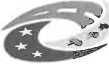 PŘÍLOHA Č. 3.5 ZADÁVACÍ DOKUMENTACE
TECHNICKÁ SPECIFIKACE PŘEDMĚTU VEŘEJNÉ ZAKÁZKY-ČÁST 5Článek 1. Identifikace veřejné zakázky a účastníkaTento dokument podepisuje výhradně osoba oprávněná zastupovat účastníka v zadávacím řízení.Článek 2. Technická specifikace předmětu veřejné zakázkyTento dokument stanovuje minimální požadované technické parametry předmětu veřejné zakázky - nová zdravotnická technika - část 5 - Elektrochirureickv generátor (dále jako „předmět veřejné zakázky" nebo „zařízení"). V případě nejasností ohledně splnění určitého parametru může zadavatel po účastníkovi v rámci objasnění nabídky ve smyslu § 46 odst. 1 ZZVZ požadovat předložení produktových listů vyhotovených výrobcem nabízených zařízení (datasheets) nebo vzorků či modelů zařízení.Zadavatelem vymezené kapacitní, kvalitativní a technické parametry a požadavky na předmět veřejné zakázky stejně jako hodnoty uvedené u těchto parametrů jsou stanoveny jako minimální přípustné. Účastníci proto mohou nabídnout zařízení, která budou disponovat lepšími parametry a vlastnostmi u funkcionalit zadavatelem požadovaných.Článek 3. Účastníkem nabízené zařízeníÚčastník u každé uvedené položky (řádku) tabulky uvede konkrétní nabízené technické parametry zařízení nebo u nevyčíslitelných požadavků uvede ANO/NE, tzn., zda zařízení splňuje nebo nesplňuje tento požadavek. Dále účastník uvede výrobce a typové označení nabízeného zařízení a cenovou kalkulaci, kterou se stanoví nabídková cena účastníka.TENDERAPro to, aby nabídka mohla být posuzována a dále hodnocena, musí účastník splnit všechny zadavatelem požadované technické parametry zařízení.Elektrochirurgický generátorCenová kalkulace dodávkyPoložka s názvem	MJ	Cena v Kč bez DPH za MJ Cena v Kč bez DPH celkemPŘÍLOHA Č. 2.5 ZADÁVACÍ DOKUMENTACEKUPNÍ SMLOUVAna akci:cena bez DPH1 978 545,- KčDPH ve výši 21 %415 494,45 Kčcena celkem včetně DPH2 394 039,45 KčElektrochirureickv generátor3 ks (1 x Gvn, 2x Ort. Sál)3 ks (1 x Gvn, 2x Ort. Sál)Výrobce: Erbe Model: VIO 3 • BTK se provádí lx ročně PříslušenstvíPřístrojový vozík3 ksSoftocarts, model: PERA MDvouoedálovv nožní ovladač k VIO pro monooolár i bioolár3 ksErbeJednopedálový nožní ovladač pro VIO® 33 ksErbeERBE NESSY Omega Elektroda. (85+23) cm2, bez kabelu, baleno do 50 kusech3 ksErbeKabel k neutrální elektrodě VIO. ICC. ACC, standard, pro neutrál, elektrody s dělenou kontaktní plochou, připojovacíKabel k neutrální elektrodě VIO. ICC. ACC, standard, pro neutrál, elektrody s dělenou kontaktní plochou, připojovacíKabel k neutrální elektrodě VIO. ICC. ACC, standard, pro neutrál, elektrody s dělenou kontaktní plochou, připojovacíkliD. délka 4 m6 ksErbeDržák elektrod ECO-LINE, pr. dříku 2.4mm s 2 tlačítky, včetně 4m kabelu3 ksErbeElektroda nožík s kulatvm hrotem, rovná. 3x24 mm, délka 45mm, pr. dříku 2.4 mm 5 ks/balElektroda nožík s kulatvm hrotem, rovná. 3x24 mm, délka 45mm, pr. dříku 2.4 mm 5 ks/bal3 ksErbeBiCision M, L 350mm, or. 5mm3 ksErbeERBE kabel spoiovací, bioolární, rozteč kolíků 28mm, L4m6 ksErbePinzeta koasulační bioolární- špička lmm, délka 19cm3 ksErbeBlDolární Dinzeta Classic, bajonet, hrot 1 mm, tuov. délka 190 mm3 ksErbePinzeta biDolární. bajonetová, délka 250 mm, špička 1.2 mm tupá3 ksErbePinzeta bipolární. iemná se zahnutou špičkou, 0,7mm. délka 19cm3 ksPřístrojový vozík1 ksSoftocarts, model: PERA MDvoupedálový nožní ovladač k VIO pro monooolár i bipolár1 ksErbeJednooedálovv nožní ovladač pro VIO® 31 ksErbeERBE NESSY Omega Elektroda. (85+23) cm2, bez kabelu, baleno po 50 kusech1 ksErbeKabel k neutrální elektrodě VIO. ICC, ACC. standard, pro neutrál, elektrody s dělenou kontaktní plochou, ořipoiovacíKabel k neutrální elektrodě VIO. ICC, ACC. standard, pro neutrál, elektrody s dělenou kontaktní plochou, ořipoiovacíklip, délka 4 m4 ksErbeDržák elektrod ECO-LINE, pr. dříku 2.4mm s 2 tlačítkv, včetně 4m kabelu4 ksErbeElektroda nožík s kulatvm hrotem, rovná, 3x24 mm, délka 45mm, pr. dříku 2,4 mm 5 ks/bal3 ksErbeERBE kabel spojovací, bipolární, rozteč kolíků 28mm, L 4m4 ksErbePinzeta koagulační bipolární- špička lmm. délka 19cm1 ksErbeBiDolární pinzeta Classic, bajonet, hrot 1 mm, tupý. délka 190 mm1 ksErbePinzeta bipolární, baionetová, délka 250 mm, špička 1.2 mm tupá1 ksErbePinzeta bipolární, iemná se zahnutou špičkou, 0,7mm, délka 19cm1 ksErbeBiTech bipolární nůžkv, délka 130mm, černé,2 ksBISSINGERBiTech kabel k bipolárním nůžkám, délka 5m2 ksBISSINGERElektrochirurgickv generátor1 ks (Chir. sál)Výrobce: Erbe Model: VIO 3 • BTK se provádí lx ročně PříslušenstvíDvoupedálovv nožní ovladač k VIO pro monopolár i bipolár1 ksErbeJednopedálový nožní ovladač pro VIO® 31 ksErbeERBE NESSY Omesa Elektroda, (85+23) cm2, bez kabelu, baleno po 50 kusech1 ksErbeKabel k neutrální elektrodě VIO, ICC, ACC, standard, oro neutrál, elektrodv s dělenou kontaktní plochou, ořiooiovaríErbeKabel k neutrální elektrodě VIO, ICC, ACC, standard, oro neutrál, elektrodv s dělenou kontaktní plochou, ořiooiovaríklip. délka 4 m2 ksErbeDržák elektrod ECO-LINE, or. dříku 2.4mm s 2 tlačítky, včetně 4m kabelu1 ksErbeElektroda nožík s kulatým hrotem, rovná, 3x24 mm. délka 45mm, pr. dříku 2.4 mm 5 ks/bal1 ksErbeBiCision M, L 350mm, pr. 5mm1 ksErbeERBE kabel spojovací, bipolární, rozteč kolíků 28mm, L4m2 ksErbePinzeta koaeulační bipolární- špička lmm, délka 19cm1 ksErbeBiDolární pinzeta Classic, baionet, hrot 1 mm, tupý. délka 190 mm1 ksErbePinzeta bipolární, baionetová. délka 250 mm, špička 1.2 mm tupá1 ksErbePinzeta bipolární, iemná se zahnutou špičkou. 0,7mm. délka 19cm1 ksErbeNázev veřejné zakázky:Modernizace Nemocnice Třinec - II. etapaDruh zadávacího řízení:nadlimitní otevřené řízeníDruh veřejné zakázky:dodávkyNázev účastníka:Hoyer Praha s.r.o.Sídlo účastníka:Jilmová 2685/10,130 00 Praha 3Kontaktní místo:Malešická 2251/51,130 00 Praha 3IČO:”60491582Zadavatelem požadované min. technické parametry:Zadavatelem požadované min. technické parametry:Účastníkem nabídnuté technické parametry nebo ANO/NE - dle níže uvedeného:Elektrochirurgický generátor 5 ks: 3 ks pro (1 x Gyn, 2x Ort sál)1 ks pro (Plast, sál)1 ks pro (Chir. sál)Elektrochirurgický generátor 5 ks: 3 ks pro (1 x Gyn, 2x Ort sál)1 ks pro (Plast, sál)1 ks pro (Chir. sál)Elektrochirurgický generátor 3 ks pro (1 x Gyn, 2x Ort sál)Elektrochirurgický generátor 3 ks pro (1 x Gyn, 2x Ort sál)Elektrochirurgická koagulační jednotka pro monopolární a bipolární elektrochirurgii s pokročilou bipolární koagulací a technologií pro uzavírání velkých cév k použití v otevřené i laparoskoplcké operativě s možností dalšího rozšíření o odsávačku chirurgického kouře.Elektrochirurgická koagulační jednotka pro monopolární a bipolární elektrochirurgii s pokročilou bipolární koagulací a technologií pro uzavírání velkých cév k použití v otevřené i laparoskoplcké operativě s možností dalšího rozšíření o odsávačku chirurgického kouře.anoElektrochirurgický generátor s pokročilou bipolární koagulací pro otevřené, laparoskopické a endoskopické výkony řízený mikroprocesoremElektrochirurgický generátor s pokročilou bipolární koagulací pro otevřené, laparoskopické a endoskopické výkony řízený mikroprocesoremanoRežimy monopolární i bipolární koagulace a řezu se sadami nejrůznějších módů pro použití v obecné chirurgii, gynekologii, urologii včetně TUR, hrudní chirurgii, kardiologii, traumatologii, ortopedii a gastroenterologiiRežimy monopolární i bipolární koagulace a řezu se sadami nejrůznějších módů pro použití v obecné chirurgii, gynekologii, urologii včetně TUR, hrudní chirurgii, kardiologii, traumatologii, ortopedii a gastroenterologiianoV sadách módů musí být dostupné následující módy označované jako čistý, pulzní, jemný, silný, sprejový (povrchový)V sadách módů musí být dostupné následující módy označované jako čistý, pulzní, jemný, silný, sprejový (povrchový)anoMód pro provádění elektrochirurgie ve fyziologickém roztokuMód pro provádění elektrochirurgie ve fyziologickém roztokuanoMód pro zatavování velkých cév a tkání (tzv. vessel seallng čl ligace) až do průměru cévy 7 mm pro udržení tlaku krve až 600 mmHg a to bez průsaku krve v místě koagulace a nekrotizace tkáně0 cévy min. 7 mm7 mmMód pro zatavování velkých cév a tkání (tzv. vessel seallng čl ligace) až do průměru cévy 7 mm pro udržení tlaku krve až 600 mmHg a to bez průsaku krve v místě koagulace a nekrotizace tkánětlak krve min. 600 mmHg950 mmHgAktivní systém kontinuálního monitoringu zapnutého přístroje pro permanentní kontrolu bezpečnostních a výkonových systémů generátoru pro vyšší bezpečnost pacientaAktivní systém kontinuálního monitoringu zapnutého přístroje pro permanentní kontrolu bezpečnostních a výkonových systémů generátoru pro vyšší bezpečnost pacientaanoZadavatelem požadované min. technické parametry:Zadavatelem požadované min. technické parametry:Účastníkem nabídnuté technické parametry nebo ANO/NE - dle níže uvedeného:Aktivní systém automatického řízení dodávané vysokofrekvenční energie a homogenity elektrického oblouku zajišťující eliminaci jiskřeníAktivní systém automatického řízení dodávané vysokofrekvenční energie a homogenity elektrického oblouku zajišťující eliminaci jiskřeníanoPokročilá bipolární technologie - automatické řízení přizpůsobení (regulace) výstupního výkonu k aktuálnímu stavu a druhu tkáně (aktuálních elektromagnetických vlastností tkáně) v průběhu aplikace vysokofrekvenční energie se stabilizací výkonu pro eliminaci produkce zuhelnatění a adheze (lepení) koagulovaných tkání k nástrojiPokročilá bipolární technologie - automatické řízení přizpůsobení (regulace) výstupního výkonu k aktuálnímu stavu a druhu tkáně (aktuálních elektromagnetických vlastností tkáně) v průběhu aplikace vysokofrekvenční energie se stabilizací výkonu pro eliminaci produkce zuhelnatění a adheze (lepení) koagulovaných tkání k nástrojianoNejvyšší dosažitelný/aplikovatelný výstupní výkon:Nejvyšší dosažitelný/aplikovatelný výstupní výkon:V režimech monopolárního řezuMin. 400 W400WV režimech monopolární koagulaceMin. 240 W240 W1 V režimech bipolárního řezuMin. 400 W400 WV režimech bipolární koagulaceMin. 350 W360 WPřístroj, který funguje s automatickým nebo skokovým nastavením výkonu - u některých typů řezů nebo koagulacePřístroj, který funguje s automatickým nebo skokovým nastavením výkonu - u některých typů řezů nebo koagulaceanoManuální uživatelské nastavování úrovní síly/efektu/výkonu pracovních (aplikačních) módůManuální uživatelské nastavování úrovní síly/efektu/výkonu pracovních (aplikačních) módůanoVýstupní konektory pro připojení min. 4 pracovních nástrojů současněMin. 44Všechny konektory multifunkční pro připojitelnost a použitelnost více druhů nástrojů u každého konektoru, tj. žádný z požadovaných konektorů nesmí mít jednu funkci či druh módu (příklady pouze pro ilustraci požadavku co je nepřípustné: použití pouze resektoskopu či nástrojů pro práci ve fyziologickém roztoku nebo pouze nástrojů pro ligaci cév nebo pouze nástrojů pro sprejovou koagulaci)Všechny konektory multifunkční pro připojitelnost a použitelnost více druhů nástrojů u každého konektoru, tj. žádný z požadovaných konektorů nesmí mít jednu funkci či druh módu (příklady pouze pro ilustraci požadavku co je nepřípustné: použití pouze resektoskopu či nástrojů pro práci ve fyziologickém roztoku nebo pouze nástrojů pro ligaci cév nebo pouze nástrojů pro sprejovou koagulaci)anoPožadovaná konfigurace výstupních konektorůMin. 2x mono2 x monoPožadovaná konfigurace výstupních konektorůMin. 2x bi2x biAutomatické rozpoznávání připojených elektrod s automatickým načtením doporučených či naposledy použitých voleb a nastavení (někdy označováno jako systém Plug & Play), toto nesmí znemožňovat přenastavení parametrů pro daný nástrojAutomatické rozpoznávání připojených elektrod s automatickým načtením doporučených či naposledy použitých voleb a nastavení (někdy označováno jako systém Plug & Play), toto nesmí znemožňovat přenastavení parametrů pro daný nástrojanoPoužívání současně (simultánně) minimálně dvou nezávislých monopolárních výstupů/pracovních nástrojů ovládaných pomocí na sobě nezávislýchPoužívání současně (simultánně) minimálně dvou nezávislých monopolárních výstupů/pracovních nástrojů ovládaných pomocí na sobě nezávislýchanoZadavatelem požadované min. technické parametry:Zadavatelem požadované min. technické parametry:Účastníkem nabídnuté technické parametry nebo ANO/NE - dle níže uvedeného:spínacích prvků pro souběžnou nezávislou práci dvou operatérůspínacích prvků pro souběžnou nezávislou práci dvou operatérůAktivace / spuštění musí být možné pomocí ručního spínače, nožního spínače, funkce autos ta rt-stop (automatizovaná funkce nevyžadující sepnutí dalšího spínače pro spuštění vysokofrekvenční energie), dostupnost těchto tří možností dle druhy režimu/módu a pracovního nástrojeAktivace / spuštění musí být možné pomocí ručního spínače, nožního spínače, funkce autos ta rt-stop (automatizovaná funkce nevyžadující sepnutí dalšího spínače pro spuštění vysokofrekvenční energie), dostupnost těchto tří možností dle druhy režimu/módu a pracovního nástrojeanoMód pro použití pracovního nástroje umožňující jak provedení koagulace tkáně s následným řezem tímto nástrojemMód pro použití pracovního nástroje umožňující jak provedení koagulace tkáně s následným řezem tímto nástrojemanoAktivní systém kontinuálního monitoringu kvality spoje neutrální elektrody s pacientem s kontrolou vodivosti přechodu kůže-elektroda a zamezení aplikace vysokofrekvenční energie v případě rizika nedostatečného rozložení energie na plochu neutrální elektrody jako systém eliminace vzniku popálenin pacienta průchodem velké energie přes malou plochu (průřez) na přechodu vnitřního (přístrojového) a vnějšího (pacientského) elektrického okruhu čili vzniku koagulace na nepracovní části elektrického okruhuAktivní systém kontinuálního monitoringu kvality spoje neutrální elektrody s pacientem s kontrolou vodivosti přechodu kůže-elektroda a zamezení aplikace vysokofrekvenční energie v případě rizika nedostatečného rozložení energie na plochu neutrální elektrody jako systém eliminace vzniku popálenin pacienta průchodem velké energie přes malou plochu (průřez) na přechodu vnitřního (přístrojového) a vnějšího (pacientského) elektrického okruhu čili vzniku koagulace na nepracovní části elektrického okruhuanoSystém využívající jednorázové neutrální elektrody tzv. dělené (dvousekční), tvar vodivých plátů napomáhající plošnému rozložení energie tj. bez vnějších rohů čili namísto vnějšího rohu musí být realizován výrazný rádius (oblý roh)Systém využívající jednorázové neutrální elektrody tzv. dělené (dvousekční), tvar vodivých plátů napomáhající plošnému rozložení energie tj. bez vnějších rohů čili namísto vnějšího rohu musí být realizován výrazný rádius (oblý roh)anoZobrazování a ovládání nastavení přístroje prostřednictvím dotykového barevného displeje s vyšší odolností proti rozbití či poškrábání a dezinfekčním prostředkům používaných v prostředí operačních sálů a s úhlopříčkouMin. 9"10,4"Nastavitelná intenzita podsvícení displejeNastavitelná intenzita podsvícení displejeanoVizuální a akustická alarmová oznámení včetně textových instrukcí k provedení nápravy nedostatkuVizuální a akustická alarmová oznámení včetně textových instrukcí k provedení nápravy nedostatkuanoNastavitelná hlasitost akustických signálůNastavitelná hlasitost akustických signálůanoZobrazované texty a popisky v českém jazyceZobrazované texty a popisky v českém jazyceanoProgramová paměť pro ukládání individuálně nastavených módů a jejích parametrů s textovýmMin. 300300Zadavatelem požadované min. technické parametry:Zadavatelem požadované min. technické parametry:Účastníkem nabídnuté technické parametry nebo ANO/NE - dle níže uvedeného:popisem uloženého programu definovaným uživatelem, kapacita uživatelských programů v počtuPřenos (export a import) alespoň některých uživatelských programů z/na přístroj prostřednictvím např. paměťového USB média či jiné uživatelsky přístupné možnostiPřenos (export a import) alespoň některých uživatelských programů z/na přístroj prostřednictvím např. paměťového USB média či jiné uživatelsky přístupné možnostianoPoužitelnost/připojitelnost/dostupnost pracovních nástrojů jednorázových i resterilizovatelnýchPoužitelnost/připojitelnost/dostupnost pracovních nástrojů jednorázových i resterilizovatelnýchanoPoužitelnost/připojitelnost/dostupnost sestavy bipolárního resektoskopu (v nabídce uvést resektoskopy spolupracující s generátorem)Použitelnost/připojitelnost/dostupnost sestavy bipolárního resektoskopu (v nabídce uvést resektoskopy spolupracující s generátorem)anoPoužitelnost/připojitelnost/dostupnost resterilizovatelné neutrální elektrodyPoužitelnost/připojitelnost/dostupnost resterilizovatelné neutrální elektrodyanoPoužitelnost/připojitelnost/dostupnost dvou nezávislých nožních spínačůPoužitelnost/připojitelnost/dostupnost dvou nezávislých nožních spínačůanoBudoucí rozšiřitelnost o modul či jednotku pro aktivní odsávání elektrochirurgického kouře a filtraci zplodin - tato musí být přímo či nepřímo řízena VF generátorem pro automatické spouštění odsávání při aplikaci vysokofrekvenční energie skrze nástroj, pro laparo i otevřenou operativuBudoucí rozšiřitelnost o modul či jednotku pro aktivní odsávání elektrochirurgického kouře a filtraci zplodin - tato musí být přímo či nepřímo řízena VF generátorem pro automatické spouštění odsávání při aplikaci vysokofrekvenční energie skrze nástroj, pro laparo i otevřenou operativuanoPříslušenství a spotřební materiál ke každému kusu minimálně v počtuPříslušenství a spotřební materiál ke každému kusu minimálně v počtu1 ks - vozík pro umístění přístroje včetně příslušenství, minimálně 2 brzditelná kolečka, madlo pro snadné uchopení při převozu1 ks - vozík pro umístění přístroje včetně příslušenství, minimálně 2 brzditelná kolečka, madlo pro snadné uchopení při převozuano1 ks - dvoupedálový nožní ovladač pro spouštění bipolárních i monopolárních režimů řezu a koagulace, tlačítko pro přepínání módů či programů1 ks - dvoupedálový nožní ovladač pro spouštění bipolárních i monopolárních režimů řezu a koagulace, tlačítko pro přepínání módů či programůano1 ks - laparoskopický nástroj pro 5 mm pracovní kanál kombinující funkci koagulace s následným řezem, pro cévy a tkáně o průměru až 7 mm, s připojovacím kabelem délky minimálně 3 m1 ks - laparoskopický nástroj pro 5 mm pracovní kanál kombinující funkci koagulace s následným řezem, pro cévy a tkáně o průměru až 7 mm, s připojovacím kabelem délky minimálně 3 mano50 ks-jednorázových dělených neutrálních elektrod50 ks-jednorázových dělených neutrálních elektrodano2 ks - kabel pro jednorázové neutrální elektrody2 ks - kabel pro jednorázové neutrální elektrodyano1 ks — elektrodový ruční držák (tzv. tužka) na výměnné elektrody s tlačítky minimálně pro spuštění řezu a koagulace, s přípojným kabelem délky minimálně 3 m1 ks — elektrodový ruční držák (tzv. tužka) na výměnné elektrody s tlačítky minimálně pro spuštění řezu a koagulace, s přípojným kabelem délky minimálně 3 mano5 ks - elektroda do ručního držáku ve tvaru nožíku s kulatým hrotem, šířka čepelky minimálně 2,5 mm5 ks - elektroda do ručního držáku ve tvaru nožíku s kulatým hrotem, šířka čepelky minimálně 2,5 mmanoZadavatelem požadované min. technické parametry:Zadavatelem požadované min. technické parametry:Účastníkem nabídnuté technické parametry nebo ANO/NE - dle níže uvedeného:2 ks - kabel pro bipolární pinzety, délka minimálně 3 m2 ks - kabel pro bipolární pinzety, délka minimálně 3 mano4 ks - bipolární pinzety odlišných velikostí a tvarů4 ks - bipolární pinzety odlišných velikostí a tvarůano1 ks-jednopedálový nožní ovladač pro spouštění bipolárních režimů, tlačítko pro přepínání módů či programů1 ks-jednopedálový nožní ovladač pro spouštění bipolárních režimů, tlačítko pro přepínání módů či programůanoElektrochirurgický generátor 1 ks pro (Plast, sál)Elektrochirurgický generátor 1 ks pro (Plast, sál)Elektrochirurgická koagulační jednotka pro monopolární a bipolární elektrochirurgii s pokročilou bipolární koagulací a technologií pro uzavírání velkých cév k použití v otevřené 1 laparoskopické operatlvě s možností dalšího rozšíření o odsávačku chirurgického kouře.Elektrochirurgická koagulační jednotka pro monopolární a bipolární elektrochirurgii s pokročilou bipolární koagulací a technologií pro uzavírání velkých cév k použití v otevřené 1 laparoskopické operatlvě s možností dalšího rozšíření o odsávačku chirurgického kouře.anoElektrochirurgický generátor s pokročilou bipolární koagulací pro otevřené, laparoskopické a endoskoplcké výkony řízený mikroprocesoremElektrochirurgický generátor s pokročilou bipolární koagulací pro otevřené, laparoskopické a endoskoplcké výkony řízený mikroprocesoremanoRežimy monopolární i bipolární koagulace a řezu se sadami nejrůznějších módů pro použití v obecné chirurgii, gynekologii, urologii včetně TUR, hrudní chirurgii, kardiologii, traumatologii, ortopedii agastroenterologliRežimy monopolární i bipolární koagulace a řezu se sadami nejrůznějších módů pro použití v obecné chirurgii, gynekologii, urologii včetně TUR, hrudní chirurgii, kardiologii, traumatologii, ortopedii agastroenterologlianoV sadách módů musí být dostupné následující módy označované jako čistý, pulzní, jemný, silný, sprejový (povrchový)V sadách módů musí být dostupné následující módy označované jako čistý, pulzní, jemný, silný, sprejový (povrchový)anoMód pro provádění elektrochirurgie ve fyziologickém roztokuMód pro provádění elektrochirurgie ve fyziologickém roztokuanoMód pro bezpečné a účinné zatavování velkých cév a tkání (tzv. vessel sealing či ligace) až do průměru cévy 7 mm pro udržení tlaku krve až 600 mmHg a to bez průsaku krve v místě koagulace a nekrotlzace tkáně0 cévy min. 7 mm7 mmMód pro bezpečné a účinné zatavování velkých cév a tkání (tzv. vessel sealing či ligace) až do průměru cévy 7 mm pro udržení tlaku krve až 600 mmHg a to bez průsaku krve v místě koagulace a nekrotlzace tkánětlak krve min. 600 mmHg950 mmHgAktivní systém kontinuálního monitoringu zapnutého přístroje pro permanentní kontrolu bezpečnostních a výkonových systémů generátoru pro vyšší bezpečnost pacientaAktivní systém kontinuálního monitoringu zapnutého přístroje pro permanentní kontrolu bezpečnostních a výkonových systémů generátoru pro vyšší bezpečnost pacientaanoAktivní systém automatického řízení dodávané vysokofrekvenční energie a homogenity elektrického oblouku zajišťující eliminaci jiskřeníAktivní systém automatického řízení dodávané vysokofrekvenční energie a homogenity elektrického oblouku zajišťující eliminaci jiskřeníanoPokročilá bipolární technologie - automatické řízení přizpůsobení (regulace) výstupního výkonuPokročilá bipolární technologie - automatické řízení přizpůsobení (regulace) výstupního výkonuanoZadavatelem požadované min. technické parametry:Zadavatelem požadované min. technické parametry:Účastníkem nabídnuté technické parametry nebo ANO/NE - dle níže uvedeného:k aktuálnímu stavu a druhu tkáně (aktuálních elektromagnetických vlastností tkáně) v průběhu aplikace vysokofrekvenční energie se stabilizací výkonu pro eliminaci produkce zuhelnatění a adheze (lepení) koagulovaných tkání k nástrojik aktuálnímu stavu a druhu tkáně (aktuálních elektromagnetických vlastností tkáně) v průběhu aplikace vysokofrekvenční energie se stabilizací výkonu pro eliminaci produkce zuhelnatění a adheze (lepení) koagulovaných tkání k nástrojiNejvyšší dosažitelný/aplikovatelný výstupní výkon:Nejvyšší dosažitelný/aplikovatelný výstupní výkon:V režimech monopolárního řezuMin. 400 W400 WV režimech monopolární koagulaceMin. 240 W240 WV režimech bipolárního řezuMin. 400 W400 WV režimech bipolární koagulaceMin. 350 W360 WPřístroj, který funguje s automatickým nebo skokovým nastavením výkonu - u některých typů řezů nebo koagulacePřístroj, který funguje s automatickým nebo skokovým nastavením výkonu - u některých typů řezů nebo koagulaceanoManuální uživatelské nastavování úrovní síly/efektu/výkonu pracovních (aplikačních) módůManuální uživatelské nastavování úrovní síly/efektu/výkonu pracovních (aplikačních) módůanoVýstupní konektory pro připojení min. 4 pracovních nástrojů současněMin. 4anoVšechny konektory multifunkční pro připojitelnost a použitelnost více druhů nástrojů u každého konektoru, tj. žádný z požadovaných konektorů nesmí mít jednu funkci či druh módu (příklady pouze pro ilustraci požadavku co je nepřípustné: použití pouze resektoskopu či nástrojů pro práci ve fyziologickém roztoku nebo pouze nástrojů pro ligaci cév nebo pouze nástrojů pro sprejovou koagulaci)Všechny konektory multifunkční pro připojitelnost a použitelnost více druhů nástrojů u každého konektoru, tj. žádný z požadovaných konektorů nesmí mít jednu funkci či druh módu (příklady pouze pro ilustraci požadavku co je nepřípustné: použití pouze resektoskopu či nástrojů pro práci ve fyziologickém roztoku nebo pouze nástrojů pro ligaci cév nebo pouze nástrojů pro sprejovou koagulaci)anoPožadovaná konfigurace výstupních konektorůMin. 2x mono2x monoPožadovaná konfigurace výstupních konektorůMin. 2x bi2x biAutomatické rozpoznávání připojených elektrod s automatickým načtením doporučených či naposledy použitých voleb a nastavení (někdy označováno jako systém Plug & Play), toto nesmí znemožňovat přenastavení parametrů pro daný nástrojAutomatické rozpoznávání připojených elektrod s automatickým načtením doporučených či naposledy použitých voleb a nastavení (někdy označováno jako systém Plug & Play), toto nesmí znemožňovat přenastavení parametrů pro daný nástrojanoPoužívání současně (simultánně) minimálně dvou nezávislých monopolárních výstupů/pracovních nástrojů ovládaných pomocí na sobě nezávislých spínacích prvků pro souběžnou nezávislou práci dvou operatérůPoužívání současně (simultánně) minimálně dvou nezávislých monopolárních výstupů/pracovních nástrojů ovládaných pomocí na sobě nezávislých spínacích prvků pro souběžnou nezávislou práci dvou operatérůanoAktivace / spuštění musí být možné pomocí ručního spínače, nožního spínače, funkce autostart-stop (automatizovaná funkce nevyžadující sepnutí dalšíhoAktivace / spuštění musí být možné pomocí ručního spínače, nožního spínače, funkce autostart-stop (automatizovaná funkce nevyžadující sepnutí dalšíhoanoZadavatelem požadované min. technické parametry:Zadavatelem požadované min. technické parametry:Účastníkem nabídnuté technické parametry nebo ANO/NE - dle níže uvedeného:spínače pro spuštění vysokofrekvenční energie), dostupnost těchto tří možností dle druhy režimu/módu a pracovního nástrojespínače pro spuštění vysokofrekvenční energie), dostupnost těchto tří možností dle druhy režimu/módu a pracovního nástrojeMód pro použití pracovního nástroje umožňující jak provedení koagulace tkáně s následným řezem tímto nástrojemMód pro použití pracovního nástroje umožňující jak provedení koagulace tkáně s následným řezem tímto nástrojemanoAktivní systém kontinuálního monitoringu kvality spoje neutrální elektrody s pacientem s kontrolou vodivosti přechodu kůže-elektroda a zamezení aplikace vysokofrekvenční energie v případě rizika nedostatečného rozložení energie na plochu neutrální elektrody jako systém eliminace vzniku popálenin pacienta průchodem velké energie přes malou plochu (průřez) na přechodu vnitřního (přístrojového) a vnějšího (pacientského) elektrického okruhu čili vzniku koagulace na nepracovní části elektrického okruhuAktivní systém kontinuálního monitoringu kvality spoje neutrální elektrody s pacientem s kontrolou vodivosti přechodu kůže-elektroda a zamezení aplikace vysokofrekvenční energie v případě rizika nedostatečného rozložení energie na plochu neutrální elektrody jako systém eliminace vzniku popálenin pacienta průchodem velké energie přes malou plochu (průřez) na přechodu vnitřního (přístrojového) a vnějšího (pacientského) elektrického okruhu čili vzniku koagulace na nepracovní části elektrického okruhuanoSystém využívající jednorázové neutrální elektrody tzv. dělené (dvousekční), tvar vodivých plátů napomáhající plošnému rozložení energie tj. bez vnějších rohů čili namísto vnějšího rohu musí být realizován výrazný rádius (oblý roh)Systém využívající jednorázové neutrální elektrody tzv. dělené (dvousekční), tvar vodivých plátů napomáhající plošnému rozložení energie tj. bez vnějších rohů čili namísto vnějšího rohu musí být realizován výrazný rádius (oblý roh)anoZobrazování a ovládání nastavení přístroje prostřednictvím dotykového barevného displeje s vyšší odolností proti rozbití či poškrábání a dezinfekčním prostředkům používaných v prostředí operačních sálů a s úhlopříčkouMin. 9"10,4"Nastavitelná Intenzita podsvícení displejeNastavitelná Intenzita podsvícení displejeanoVizuální a akustická alarmová oznámení včetně textových instrukcí k provedení nápravy nedostatkuVizuální a akustická alarmová oznámení včetně textových instrukcí k provedení nápravy nedostatkuanoNastavitelná hlasitost akustických signálůNastavitelná hlasitost akustických signálůanoZobrazované texty a popisky v českém jazyceZobrazované texty a popisky v českém jazyceanoProgramová paměť pro ukládání individuálně nastavených módů a jejich parametrů s textovým popisem uloženého programu definovaným uživatelem, kapacita uživatelských programů v počtuMin. 300300Zadavatelem požadované min. technické parametry:! Účastníkem nabídnuté technické parametry nebo ANO/NE - dle níže uvedeného:Přenos (export a import) alespoň některých uživatelských programů z/na přístroj prostřednictvím např. paměťového USB média či jiné uživatelsky přístupné možnostianoPoužitelnost/připojitelnost/dostupnost pracovních nástrojů jednorázových i resterilizovatelnýchanoPoužitelnost/připojitelnost/dostupnost sestavy bipolárního resektoskopu (v nabídce uvést resektoskopy spolupracující s generátorem)anoPoužitelnost/připojitelnost/dostupnost resterilizovatelné neutrální elektrodyanoPoužitelnost/připojitelnost/dostupnost dvou nezávislých nožních spínačůanoBudoucí rozšiřitelnost o modul či jednotku pro aktivní odsávání elektrochirurgického kouře a filtraci zplodin - tato musí být přímo či nepřímo řízena VF generátorem pro automatické spouštění odsávání při aplikaci vysokofrekvenční energie skrze nástroj, pro laparo i otevřenou operativu Příslušenství a spotřební materiálano1 ks - vozík pro umístění přístroje včetně příslušenství, minimálně 2 brzditelná kolečka, madlo pro snadné uchopení při převozuano1 ks - dvoupedálový nožní ovladač pro spouštění bipolárních i monopolárních režimů řezu a koagulace, tlačítko pro přepínání módů či programůano1 ks - laparoskopický nástroj pro 5 mm pracovní kanál kombinující funkci koagulace s následným řezem, pro cévy a tkáně o průměru až 7 mm, s připojovacím kabelem délky minimálně 3 mano50 ks-jednorázových dělených neutrálních elektrodano4 ks - kabel pro jednorázové neutrální elektrodyano4 ks - elektrodový ruční držák (tzv. tužka) na výměnné elektrody s tlačítky minimálně pro spuštění řezu a koagulace, s přípojným kabelem délky minimálně 3 mano15 ks-elektroda do ručního držáku ve tvaru nožíku s kulatým hrotem, šířka čepelky minimálně 2,5 mmano4 ks - kabel pro bipolámí pinzety, délka minimálně 3 mano4 ks - bipolární pinzety odlišných velikostí a tvarůano1 ks -jednopedálový nožní ovladač pro spouštění bipolárních režimů, tlačítko pro přepínání módů či programůanoZadavatelem požadované min. technické parametry:Účastníkem nabídnuté technické parametry nebo ANO/NE - dle níže uvedeného:2 ks - bipolární nůžkyElektrochirurgický generátor 1 ks pro (Chir. sál)anoE1 ektrochirurgická koagulační jednotka pro monopolární a bipolární elektrochirurgii s pokročilou bipolární koagulací a technologií pro uzavírání velkých cév k použití v otevřené i laparoskopické operativě s možností dalšího rozšíření o odsávačku chirurgického kouře.anoElektrochirurgický generátor s pokročilou bipolární koagulací pro otevřené, laparoskopické a endoskopickévýkony řízený mikroprocesoremanoRežimy monopolární i bipolární koagulace a řezu se sadami nejrůznějších módů pro použití v obecné chirurgii, gynekologii, urologii včetně TUR, hrudní chirurgii, kardiologii, traumatologii, ortopedii a gastroenterologiianoV sadách módů musí být dostupné následující módy označované jako čistý, pulzní, jemný, silný, sprejový(povrchový)anoMód pro provádění elektrochirurgie ve fyziologickém roztokuanoMód pro bezpečné a účinnézatavování velkých cév a tkání 0 cévy min. 7 mm (tzv. vessel sealing či ligace) až do průměru cévy 7 mm pro7 mmudržení tlaku krve až 600 mmHg tlak krve min. 600 a to bez průsaku krve v místě mmHg koagulace a nekrotizace tkáně950 mmHgAktivní systém kontinuálního monitoringu zapnutého přístroje pro permanentní kontrolu bezpečnostních a výkonových systémů generátoru pro vyšší bezpečnost pacientaanoAktivní systém automatického řízení dodávané vysokofrekvenční energie a homogenity elektrickéhooblouku zajišťující eliminaci jiskřeníanoPokročilá bipolární technologie - automatické řízení přizpůsobení (regulace) výstupního výkonu k aktuálnímu stavu a druhu tkáně (aktuálních elektromagnetických vlastností tkáně) v průběhu aplikace vysokofrekvenční energie se stabilizací výkonu pro eliminaci produkce zuhelnatění a adheze (lepení) koagulovaných tkání k nástrojianoZadavatelem požadované min. technické parametry:Zadavatelem požadované min. technické parametry:Účastníkem nabídnuté technické parametry nebo ANO/NE - dle níže uvedeného:Nejvyšší dosažitelný/aplikovatelný výstupní výkon:Nejvyšší dosažitelný/aplikovatelný výstupní výkon:V režimech monopolárního řezuMin. 400 W400 WV režimech monopolární koagulaceMin. 240 W240 WV režimech bipolárního řezuMin. 400 W400 WV režimech bipolární koagulaceMin. 350 W360 WPřístroj, který funguje s automatickým nebo skokovým nastavením výkonu - u některých typů řezů nebo koagulacePřístroj, který funguje s automatickým nebo skokovým nastavením výkonu - u některých typů řezů nebo koagulaceanoManuální uživatelské nastavování úrovní síly/efektu/výkonu pracovních (aplikačních) módůManuální uživatelské nastavování úrovní síly/efektu/výkonu pracovních (aplikačních) módůanoVýstupní konektory pro připojení min. 4 pracovních nástrojů současněMin. 44Všechny konektory multifunkční pro připojitelnost a použitelnost více druhů nástrojů u každého konektoru, tj. žádný z požadovaných konektorů nesmí mít jednu funkci či druh módu (příklady pouze pro ilustraci požadavku co je nepřípustné: použití pouze resektoskopu či nástrojů pro práci ve fyziologickém roztoku nebo pouze nástrojů pro ligaci cév nebo pouze nástrojů prosprejovou koagulaci)Všechny konektory multifunkční pro připojitelnost a použitelnost více druhů nástrojů u každého konektoru, tj. žádný z požadovaných konektorů nesmí mít jednu funkci či druh módu (příklady pouze pro ilustraci požadavku co je nepřípustné: použití pouze resektoskopu či nástrojů pro práci ve fyziologickém roztoku nebo pouze nástrojů pro ligaci cév nebo pouze nástrojů prosprejovou koagulaci)anoPožadovaná konfigurace výstupních konektorůMin. 2x mono Min. 2x bi2x mono; 2x biAutomatické rozpoznávání připojených elektrod s automatickým načtením doporučených či naposledy použitých voleb a nastavení (někdy označováno jako systém Plug & Play), toto nesmí znemožňovat přenastavení parametrů pro daný nástrojAutomatické rozpoznávání připojených elektrod s automatickým načtením doporučených či naposledy použitých voleb a nastavení (někdy označováno jako systém Plug & Play), toto nesmí znemožňovat přenastavení parametrů pro daný nástrojanoPoužívání současně (simultánně) minimálně dvou nezávislých monopolárních výstupů/pracovních nástrojů ovládaných pomocí na sobě nezávislých spínacích prvků pro souběžnou nezávislou práci dvou operatérůPoužívání současně (simultánně) minimálně dvou nezávislých monopolárních výstupů/pracovních nástrojů ovládaných pomocí na sobě nezávislých spínacích prvků pro souběžnou nezávislou práci dvou operatérůanoAktivace / spuštění musí být možné pomocí ručního spínače, nožního spínače, funkce autostart-stop (automatizovaná funkce nevyžadující sepnutí dalšího spínače pro spuštění vysokofrekvenční energie), dostupnost těchto tří možností dle druhy režimu/módu a pracovního nástrojeAktivace / spuštění musí být možné pomocí ručního spínače, nožního spínače, funkce autostart-stop (automatizovaná funkce nevyžadující sepnutí dalšího spínače pro spuštění vysokofrekvenční energie), dostupnost těchto tří možností dle druhy režimu/módu a pracovního nástrojeanoZadavatelem požadované min. technické parametry:Zadavatelem požadované min. technické parametry:Účastníkem nabídnuté technické parametry nebo ANO/NE - dle níže uvedeného:Mód pro použití pracovního nástroje umožňující jak provedení koagulace tkáně s následným řezem tímto nástrojemMód pro použití pracovního nástroje umožňující jak provedení koagulace tkáně s následným řezem tímto nástrojemanoAktivní systém kontinuálního monitoringu kvality spoje neutrální elektrody s pacientem s kontrolou vodivosti přechodu kůže-elektroda a zamezení aplikace vysokofrekvenční energie v případě rizika nedostatečného rozložení energie na plochu neutrální elektrody jako systém eliminace vzniku popálenin pacienta průchodem velké energie přes malou plochu (průřez) na přechodu vnitřního (přístrojového) a vnějšího (pacientského) elektrického okruhu čili vzniku koagulace na nepracovní části elektrického okruhuAktivní systém kontinuálního monitoringu kvality spoje neutrální elektrody s pacientem s kontrolou vodivosti přechodu kůže-elektroda a zamezení aplikace vysokofrekvenční energie v případě rizika nedostatečného rozložení energie na plochu neutrální elektrody jako systém eliminace vzniku popálenin pacienta průchodem velké energie přes malou plochu (průřez) na přechodu vnitřního (přístrojového) a vnějšího (pacientského) elektrického okruhu čili vzniku koagulace na nepracovní části elektrického okruhuanoSystém využívající jednorázové neutrální elektrody tzv. dělené (dvousekční), tvar vodivých plátů napomáhající plošnému rozložení energie tj. bez vnějších rohů čili namísto vnějšího rohu musí být realizován výrazný rádius (oblý roh)Systém využívající jednorázové neutrální elektrody tzv. dělené (dvousekční), tvar vodivých plátů napomáhající plošnému rozložení energie tj. bez vnějších rohů čili namísto vnějšího rohu musí být realizován výrazný rádius (oblý roh)anoZobrazování a ovládání nastavení přístroje prostřednictvím dotykového barevného displeje s vyšší odolností proti rozbití čl poškrábání a dezinfekčním prostředkům používaných v prostředí operačních sálů a s úhlopříčkouMin. 9"10,4"Nastavitelná intenzita podsvícení displejeNastavitelná intenzita podsvícení displejeanoVizuální a akustická alarmová oznámení včetně textových instrukcí k provedení nápravy nedostatkuVizuální a akustická alarmová oznámení včetně textových instrukcí k provedení nápravy nedostatkuanoNastavitelná hlasitost akustických signálůNastavitelná hlasitost akustických signálůanoZobrazované texty a popisky v českém jazyceZobrazované texty a popisky v českém jazyceanoProgramová paměť pro ukládání individuálně nastavených módů a jejich parametrů s textovým popisem uloženého programu definovaným uživatelem, kapacita uživatelských programů v počtuMin. 300300Přenos (export a import) alespoň některých uživatelských programů z/na přístroj prostřednictvím např. paměťového USB média či jiné uživatelsky přístupné možnostiPřenos (export a import) alespoň některých uživatelských programů z/na přístroj prostřednictvím např. paměťového USB média či jiné uživatelsky přístupné možnostianoZadavatelem požadované min. technické parametry:Účastníkem nabídnuté technické parametry nebo ANO/NE - dle níže uvedeného:Použitelnost/připojitelnost/dostupnost pracovních nástrojů jednorázových i resterilizovatelnýchanoPoužitelnost/připojitelnost/dostupnost sestavy bipolárního resektoskopu (v nabídce uvést resektoskopy spolupracující s generátorem)anoPoužitelnost/připojitelnost/dostupnost resterilizovatelné neutrální elektrodyanoPoužitelnost/připojítelnost/dostupnost dvou nezávislých nožních spínačůanoBudoucí rozšiřitelnost o modul či jednotku pro aktivní odsávání elektrochirurgického kouře a filtraci zplodin - tato musí být přímo či nepřímo řízena VF generátorem pro automatické spouštění odsávání při aplikaci vysokofrekvenční energie skrze nástroj, pro laparo i otevřenou operativu Příslušenství a spotřební materiálano1 ks -dvoupedálový nožní ovladač pro spouštění bipolárních i monopolárních režimů řezu a koagulace, tlačítko pro přepínání módů či programůano.1 ks - laparoskopický nástroj pro 5 mm pracovní kanál kombinující funkci koagulace s následným řezem, pro cévy a tkáně o průměru až 7 mm, s připojovacím kabelem délky minimálně 3 mano50 ks-jednorázových dělených neutrálních elektrodano2 ks - kabel pro jednorázové neutrální elektrodyano1 ks - elektrodový ruční držák (tzv. tužka) na výměnné elektrody s tlačítky minimálně pro spuštění řezu a koagulace, s přípojným kabelem délky minimálně 3 mano5 ks - elektroda do ručního držáku ve tvaru nožíku s kulatým hrotem, šířka čepelky minimálně 2,5 mmano2 ks - kabel pro bipolární pinzety, délka minimálně 3 mano4 ks - bipolární pinzety odlišných velikostí a tvarůano1 ks-jednopedálový nožní ovladač pro spouštění bipolárních režimů, tlačítko pro přepínání módů či programůanoVýrobce zařízení Erbe Typové označení zařízení VI0 3